ПОЗИВ НТП ЧАЧАК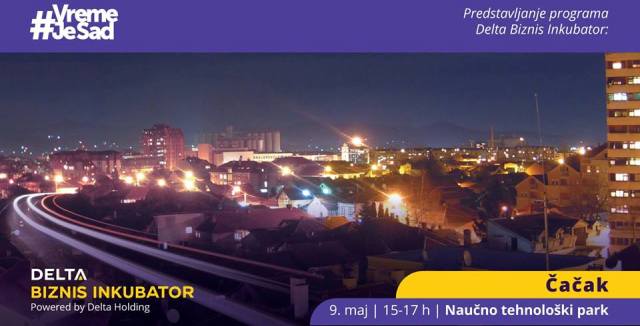 Научно технолошки  парк Чачак у сарадњи са Делта бизнис инкубатором, организује промоцију о тромесечном програму “Delta biznis incubator”   који помаже стартапима из области некретнина, пољопривреде, логистике или дистрибуције да развију и унапреде свој производ или услуге уз делтине ресурсе: знање, менторство, финаније и пословне контакте!Позивамо све заинтересоване да  9. маја 2019. године  са почетком у 15 сатиу  просторијама Научно технолошког парка Чачак, Улица Николе Тесле 42.присуствују представљању програма и сазнају све информације о могућностима реализације стартап идеја уз подршку стручног тима.Више информација доступно на сајту Научно технолошког парка Чачак http://www.ntpcacak.rs/Линк за пријаву DBI 2019